О внесении изменений в постановление администрации Мариинско-Посадского района Чувашской Республики № 664 от 18.09.2018 г.«Об утверждении состава комиссий при администрации Мариинско-Посадского района Чувашской Республики»В связи с кадровыми изменениями, администрация Мариинско-Посадского района  Чувашской Республики п о с т а н о в л я е т :1. Внести изменение в постановление администрации Мариинско-Посадского района Чувашской Республики № 664 от 18.09.2018 г. «Об утверждении состава комиссий  при  администрации Мариинско-Посадского района  Чувашской Республики»:Состав районной антитеррористической комиссии Мариинско-Посадского района Чувашской Республики изложить в следующей редакции:  2. Признать утратившим силу постановление администрации Мариинско-Посадского района Чувашской Республики от 20 декабря 2019 г. № 941 «О внесении изменений в постановление администрации Мариинско-Посадского района Чувашской Республики № 664 от 18.09.2018 г. «Об утверждении состава комиссий при администрации Мариинско-Посадского района Чувашской Республики»3. Настоящее постановление вступает в силу со дня подписания и подлежит официальному опубликованию.4. Контроль за исполнением настоящего постановления оставляю за собой.И.о. главы администрации Мариинско-Посадского района                                                                           В.Н. МустаевЧёваш  РеспубликинС.нт.рвёрри район.надминистраций.Й Ы Ш Ё Н У           №С.нт.рвёрри  хули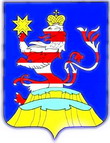 Чувашская  РеспубликаАдминистрацияМариинско-ПосадскогорайонаП О С Т А Н О В Л Е Н И Е           от 27.07.2020     № 451 г. Мариинский  ПосадМУСТАЕВ В.Н.-исполняющий обязанности главы администрации района (председатель комиссии);МАТЮШОВА Е.В.-заместитель главы администрации – начальник отдела культуры и социального развития (заместитель председателя комиссии);ВЕДЕНЕЕВА М.М.-управляющий делами - начальник отдела организационной работы администрации района (заместитель председателя комиссии);МАЛИНИН А.Н.-начальник отдела специальных программ администрации района (секретарь комиссии);ИВАНОВ А.Н.-заместитель начальника ОМВД России по Мариинско-Посадскому району (по согласованию);САПОЖНИКОВ А.В.-начальник ОНД и ПР по Мариинско-Посадскому району УНД и ПР Главного управления МЧС России по Чувашской Республике (по согласованию);АРСЕНТЬЕВА С.В.-начальник отдела образования и молодежной политики администрации района;ФЕДОТОВ В.В.-начальник Мариинско-Посадского отделения вневедомственной охраны - филиала ФГКУ "УВО ВНГ России по Чувашской Республике" (по согласованию).